LĨNH VỰC THÀNH LẬP VÀ HOẠT ĐỘNG DOANH NGHIỆP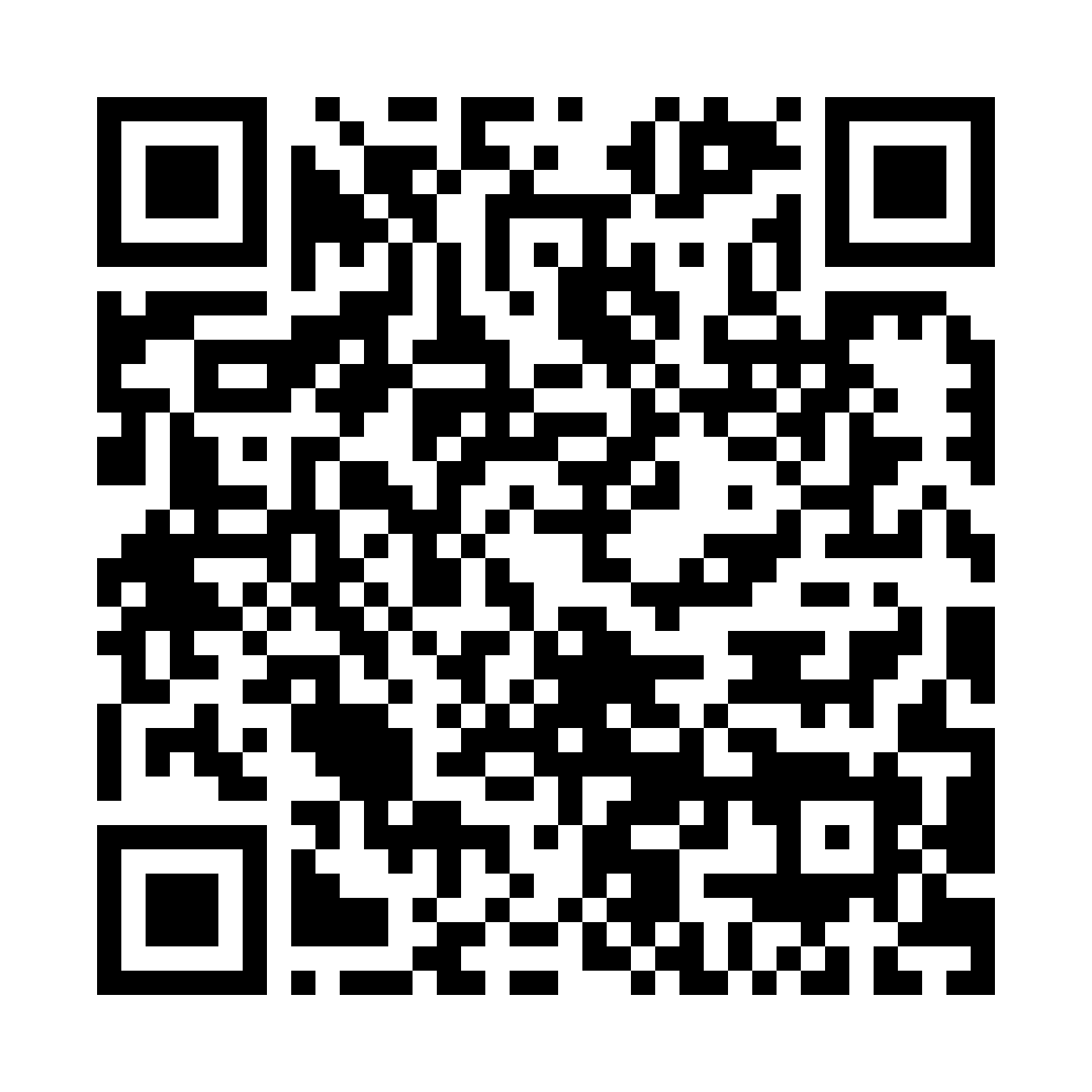 LĨNH VỰC THÀNH LẬP VÀ HOẠT ĐỘNG HTX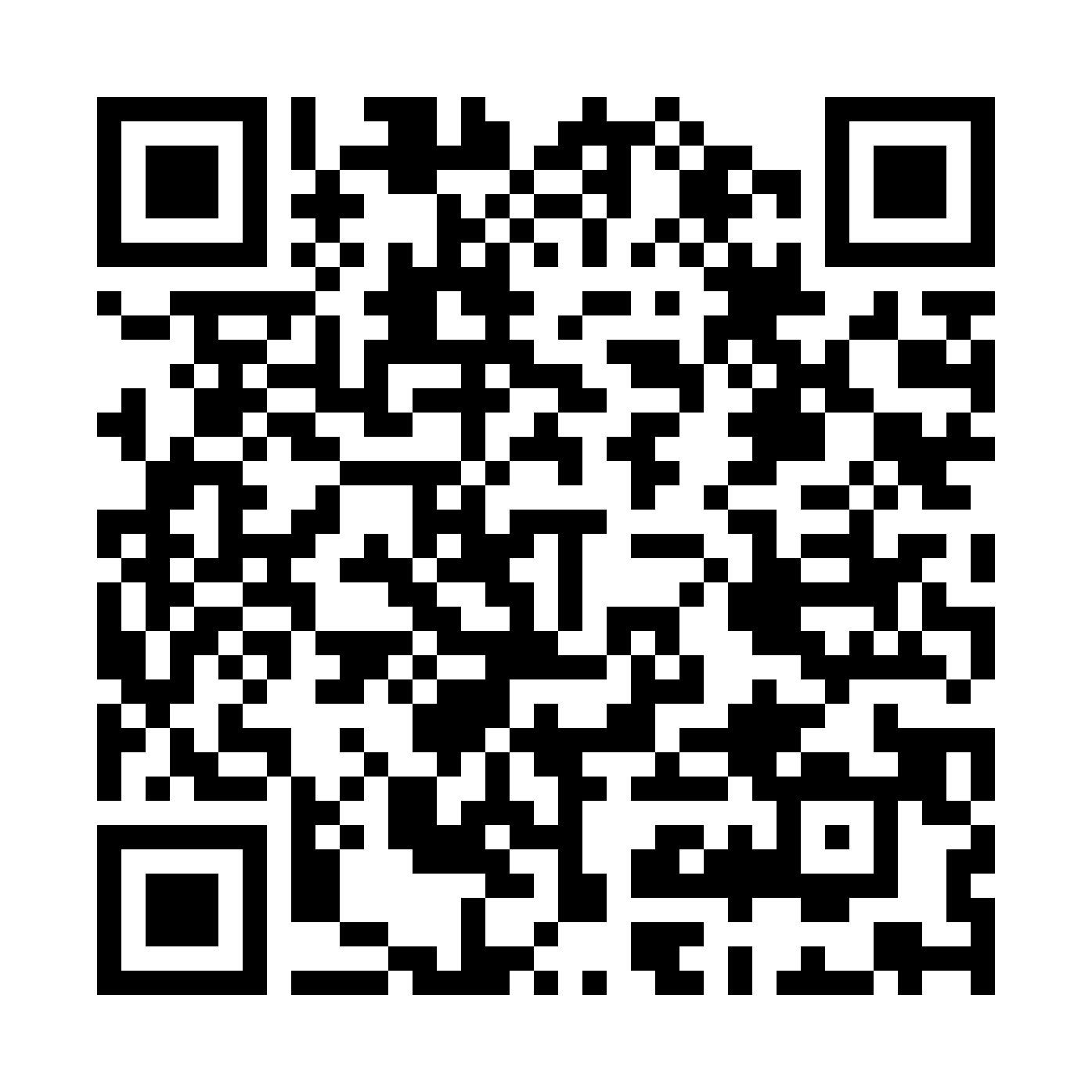 LĨNH VỰC ĐẦU TƯ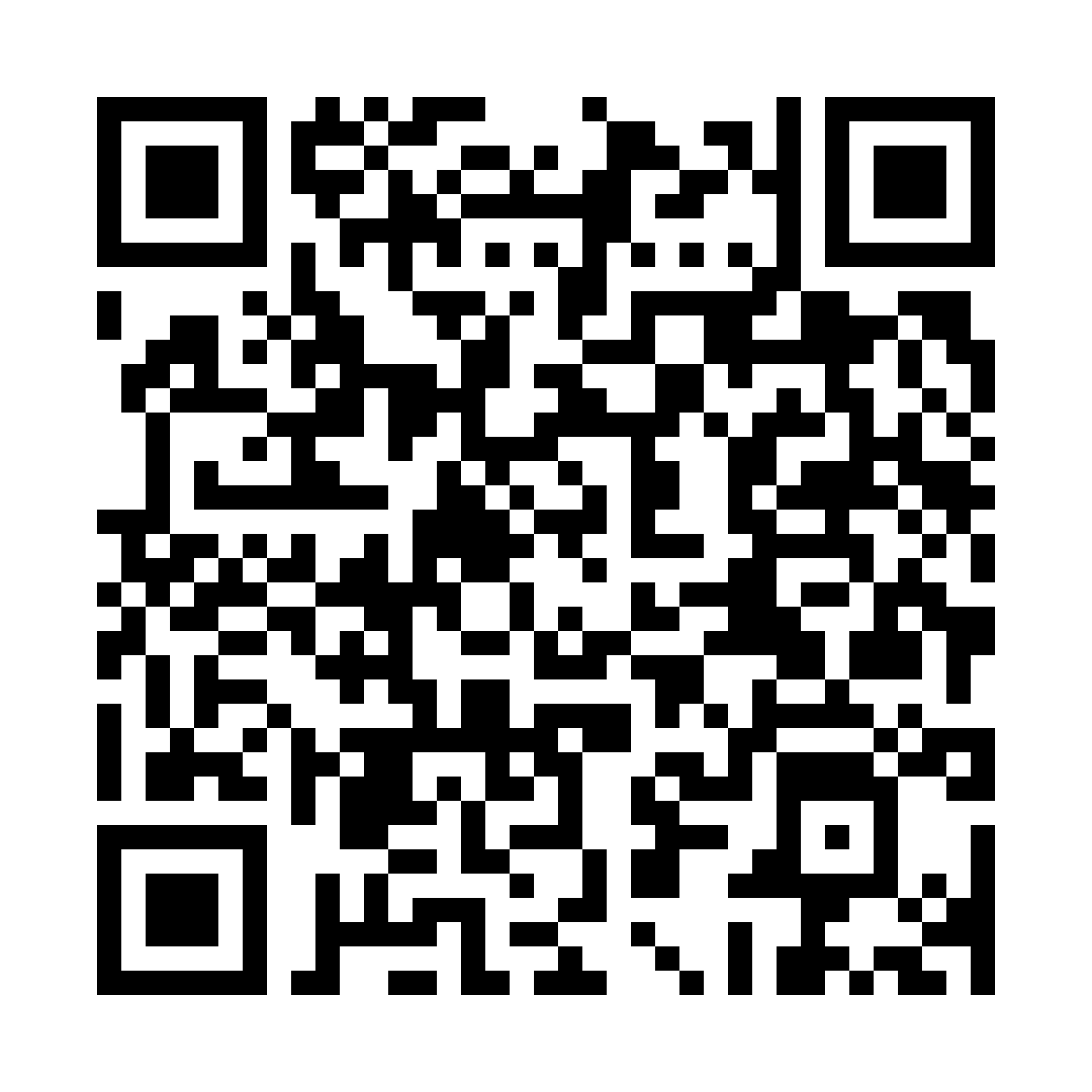 LĨNH VỰC ĐẤU THẦU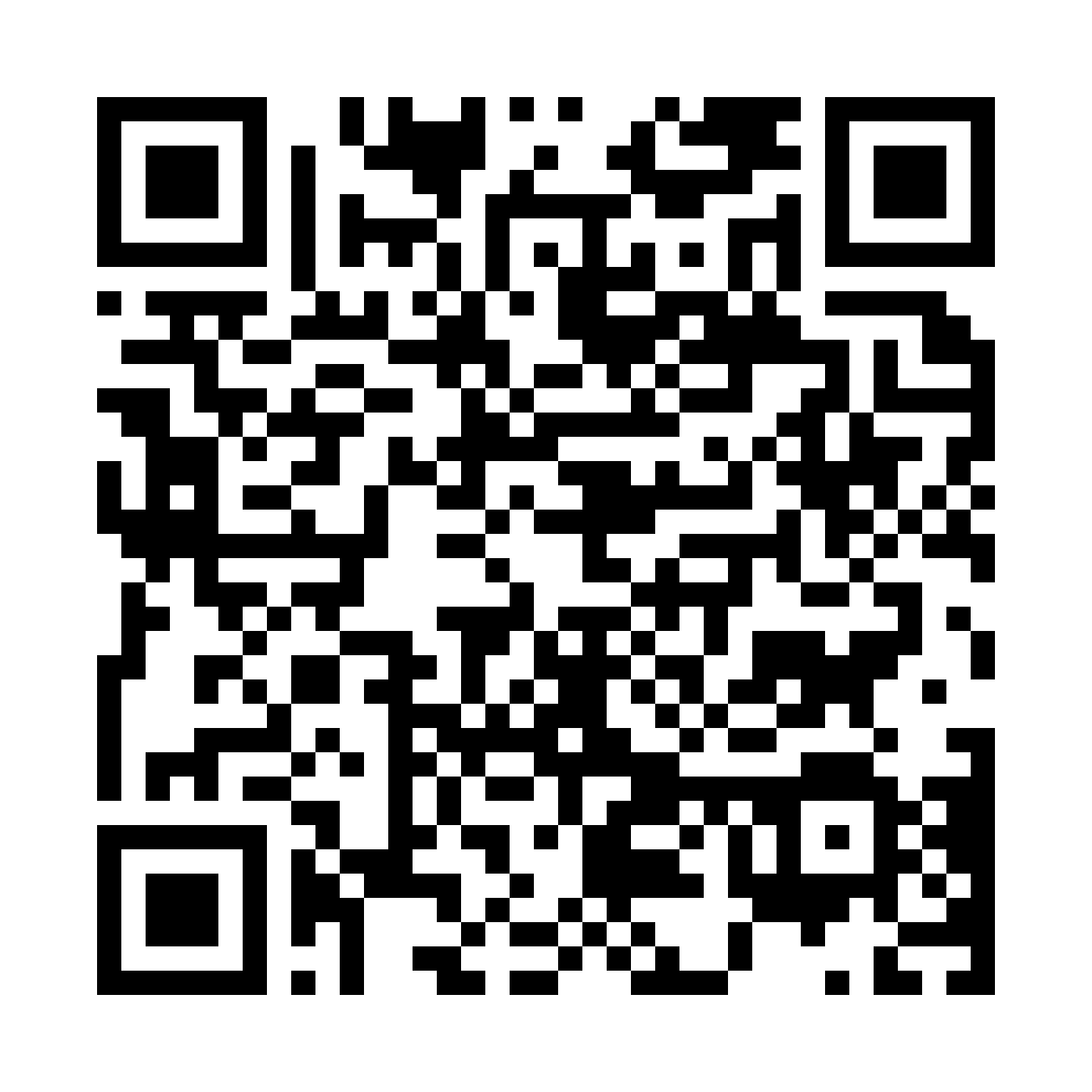 LĨNH VỰC ĐẦU TƯ THEO PHƯƠNG THỨC ĐỐI TÁC CÔNG TƯ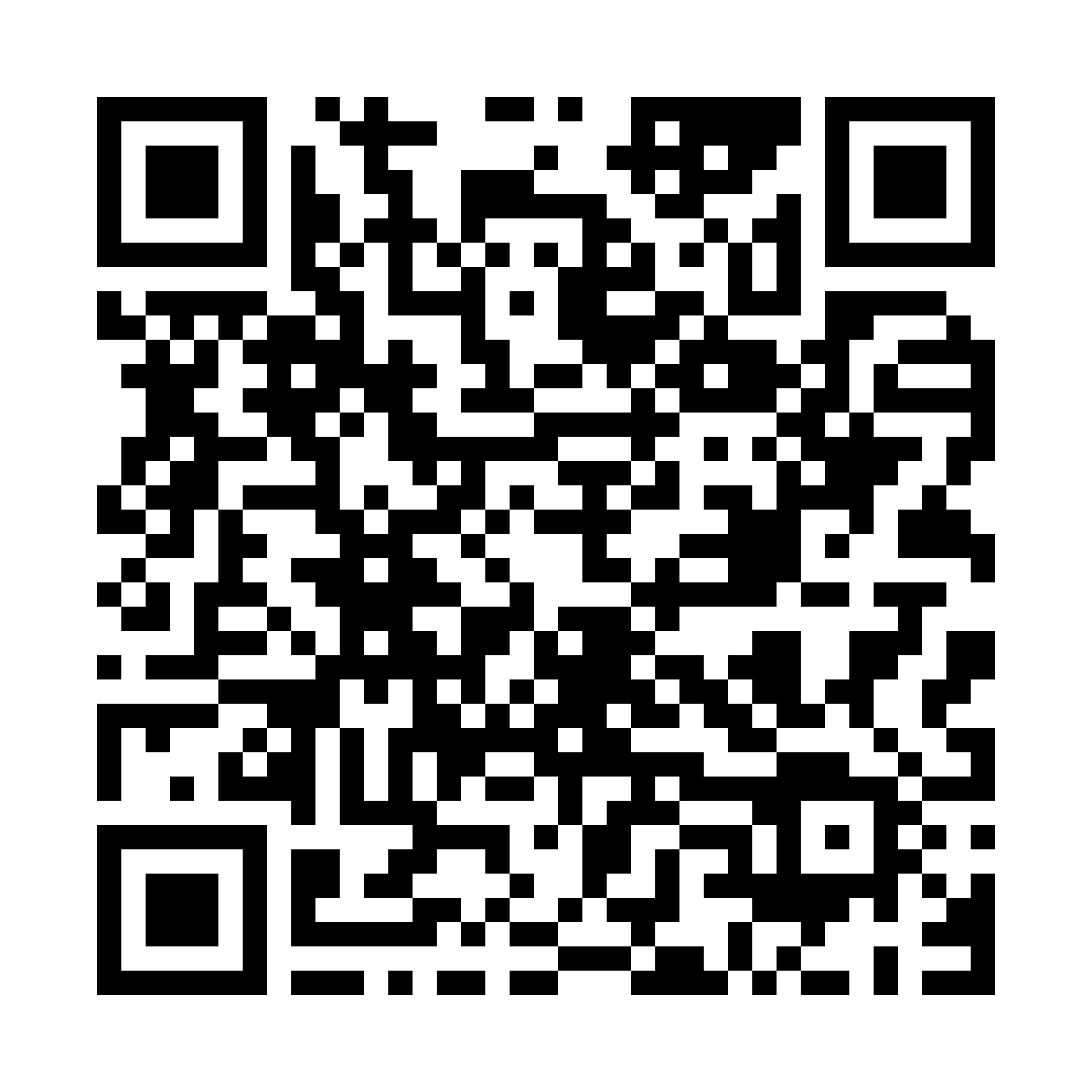 CỔNG DỊCH VỤ CÔNG CỦA TỈNH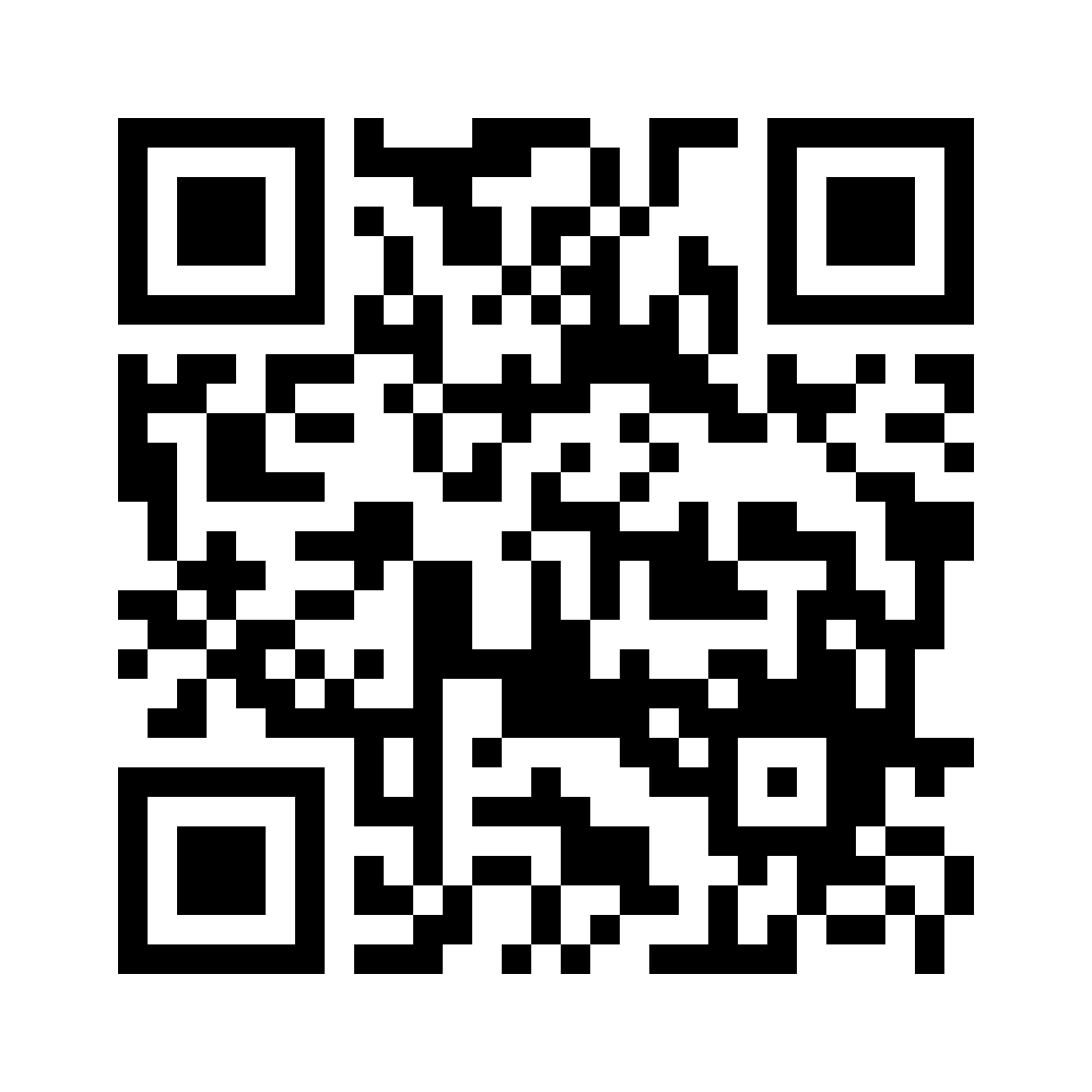 